Western Australia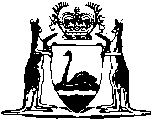 State Enterprises (Commonwealth Tax Equivalents) Act 1996State Enterprises (Commonwealth Tax Equivalents) (Application) Regulations 1997Western AustraliaState Enterprises (Commonwealth Tax Equivalents) (Application) Regulations 1997Contents1.	Citation	12.	Commencement	13.	State enterprises prescribed (section 5)	1Notes	Compilation table	5	Other notes	6Western AustraliaState Enterprises (Commonwealth Tax Equivalents) Act 1996State Enterprises (Commonwealth Tax Equivalents) (Application) Regulations 19971.	Citation 		These regulations may be cited as the State Enterprises (Commonwealth Tax Equivalents) (Application) Regulations 1997.2.	Commencement 		These regulations come into operation on the day on which the State Enterprises (Commonwealth Tax Equivalents) Act 1996 comes into operation.3.	State enterprises prescribed (section 5) 		The State enterprises set out in column 1 of the Table are prescribed for the purposes of section 5 of the Act, commencing on and from the date set out opposite in column 2 of that Table.Table	[Regulation 3 amended: Gazette 5 Feb 1999 p. 408; 21 Dec 1999 p. 6420-1; 29 Dec 2000 p. 7930; 28 Mar 2002 p. 1768; 28 Jun 2002 p. 3109-10; 6 May 2003 p. 1573; 31 Mar 2006 p. 1353; 22 Dec 2006 p. 5809; 30 Jul 2010 p. 3561-2; 14 Nov 2013 p. 5072; 27 Dec 2013 p. 6478; 27 Jun 2014 p. 2357-8; 19 Sep 2014 p. 3344; SL 2022/69 r. 4.]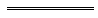 NotesThis is a compilation of the State Enterprises (Commonwealth Tax Equivalents) (Application) Regulations 1997 and includes amendments made by other written laws. For provisions that have come into operation, and for information about any reprints, see the compilation table.Compilation tableOther notes1	Came into operation on 1 Jan 2007.2	Formerly referred to the State Government Insurance Commission Act 1986 the short title of which was changed to the Insurance Commission of Western Australia Act 1986 by the Acts Amendment (ICWA) Act 1996 s. 5.  The reference was changed under the Reprints Act 1984 s. 7(3)(gb).3	Came into operation on 18 Nov 2013.4	Now known as the Water Corporations Act 1995.State enterprisesCommencement of applicationWestern Carbon Pty Ltd registered under the Corporations Act 2001 of the CommonwealthThe day on which the State Enterprises (Commonwealth Tax Equivalents) (Application) Amendment Regulations 2003 come into operationElectricity Generation and Retail Corporation established by the Electricity Corporations Act 2005 s. 41 April 2006Electricity Networks Corporation established by the Electricity Corporations Act 2005 s. 41 April 2006Regional Power Corporation established by the Electricity Corporations Act 2005 s. 41 April 2006Forest Products Commission established under the Forest Products Act 20001 January 2001Gold Corporation constituted under the Gold Corporation Act 1987 s. 41 July 2002Insurance Commission of Western Australia (formerly called the State Government Insurance Commission) established by s. 4 of the Insurance Commission of Western Australia Act 1986 (formerly called the State Government Insurance Commission Act 1986)1 July 1997Western Australian Land Information Authority established by the Land Information Authority Act 2006 s. 5The day on which the Land Information Authority Act 2006 s. 5 comes into operation 1Fremantle Port Authority established under the Port Authorities Act 19991 July 1996Kimberley Ports Authority established under the Port Authorities Act 1999The day on which the State Enterprises (Commonwealth Tax Equivalents) (Application) Amendment Regulations 2014 regulation 4 comes into operationMid West Ports Authority established under the Port Authorities Act 1999The day on which the State Enterprises (Commonwealth Tax Equivalents) (Application) Amendment Regulations 2014 regulation 4 comes into operationPilbara Ports Authority established under the Port Authorities Act 1999The day on which the State Enterprises (Commonwealth Tax Equivalents) (Application) Amendment Regulations 2014 regulation 4 comes into operationSouthern Ports Authority established under the Port Authorities Act 1999The day on which the State Enterprises (Commonwealth Tax Equivalents) (Application) Amendment Regulations (No. 2) 2014 regulation 4 comes into operationState Government Insurance Corporation established by the Insurance Commission of Western Australia Act 1986 2 s. 281 July 1996Bunbury Water Corporation constituted under the Water Corporations Act 1995 s. 4(2)The day on which the Water Services Legislation Amendment and Repeal Act 2012 section 114 comes into operation 3Busselton Water Corporation constituted under the Water Corporations Act 1995 s. 4(3)The day on which the Water Services Legislation Amendment and Repeal Act 2012 section 114 comes into operation 3Water Corporation established by the Water Corporation Act 1995 4 s. 41 July 1996Western Australian Land Authority established by the Western Australian Land Authority Act 1992 s. 5 [LandCorp]1 July 1996Western Australian Treasury Corporation established by the Western Australian Treasury Corporation Act 19861 July 1999CitationPublishedCommencementState Enterprises (Commonwealth Tax Equivalents) (Application) Regulations 19976 Jun 1997 p. 2645-67 Jun 1997 (see r. 2 and Gazette 6 Jun 1997 p. 2615) State Enterprises (Commonwealth Tax Equivalents) (Application) Amendment Regulations 19985 Feb 1999 p. 4085 Feb 1999State Enterprises (Commonwealth Tax Equivalents) (Application) Amendment Regulations 199921 Dec 1999 p. 6420-121 Dec 1999State Enterprises (Commonwealth Tax Equivalents) (Application) Amendment Regulations 200029 Dec 2000 p. 793029 Dec 2000State Enterprises (Commonwealth Tax Equivalents) (Application) Amendment Regulations 200228 Mar 2002 p. 1767-828 Mar 2002State Enterprises (Commonwealth Tax Equivalents) (Application) Amendment Regulations (No. 2) 200228 Jun 2002 p. 3108-1028 Jun 2002State Enterprises (Commonwealth Tax Equivalents) (Application) Amendment Regulations 20036 May 2003 p. 1572-36 May 2003Reprint 1:  The State Enterprises (Commonwealth Tax Equivalents) (Application) Regulations 1997 as at 6 Jun 2003 (includes amendments listed above)Reprint 1:  The State Enterprises (Commonwealth Tax Equivalents) (Application) Regulations 1997 as at 6 Jun 2003 (includes amendments listed above)Reprint 1:  The State Enterprises (Commonwealth Tax Equivalents) (Application) Regulations 1997 as at 6 Jun 2003 (includes amendments listed above)Electricity Corporations (Consequential Amendments) Regulations 2006 r. 8631 Mar 2006 p. 1299-3571 Apr 2006 (see r. 2)State Enterprises (Commonwealth Tax Equivalents) (Application) Amendment Regulations 200622 Dec 2006 p. 5808-91 Jan 2007 (see r. 2 and Gazette 8 Dec 2006 p. 5369)State Enterprises (Commonwealth Tax Equivalents) (Application) Amendment Regulations 201030 Jul 2010 p. 3561-2r. 1 and 2: 30 Jul 2010 (see r. 2(a));
Regulations other than r. 1 and 2: 31 Jul 2010 (see r. 2(b))State Enterprises (Commonwealth Tax Equivalents) (Application) Amendment Regulations 201314 Nov 2013 p. 5071-2r. 1 and 2: 14 Nov 2013 (see r. 2(a));
Regulations other than r. 1 and 2: 18 Nov 2013 (see r. 2(b) and Gazette 14 Nov 2013 p. 5027)Electricity Corporations (Consequential Amendments) Regulations 2013 r. 1527 Dec 2013 p. 6469-791 Jan 2014 (see r. 2(c) and Gazette 27 Dec 2013 p. 6465)State Enterprises (Commonwealth Tax Equivalents) (Application) Amendment Regulations 201427 Jun 2014 p. 2357-8r. 1 and 2: 27 Jun 2014 (see r. 2(a));
Regulations other than r. 1 and 2: 1 Jul 2014 (see r. 2(b)(i))Reprint 2:  The State Enterprises (Commonwealth Tax Equivalents) (Application) Regulations 1997 as at 22 Aug 2014 (includes amendments listed above)Reprint 2:  The State Enterprises (Commonwealth Tax Equivalents) (Application) Regulations 1997 as at 22 Aug 2014 (includes amendments listed above)Reprint 2:  The State Enterprises (Commonwealth Tax Equivalents) (Application) Regulations 1997 as at 22 Aug 2014 (includes amendments listed above)State Enterprises (Commonwealth Tax Equivalents) (Application) Amendment Regulations (No. 2) 201419 Sep 2014 p. 3343-4r. 1 and 2: 19 Sep 2014 (see r. 2(a));
Regulations other than r. 1 and 2: 1 Oct 2014 (see r. 2(b)(i))State Enterprises (Commonwealth Tax Equivalents) (Application) Amendment Regulations 2022SL 2022/69 3 Jun 2022r. 1 and 2: 3 Jun 2022 (see r. 2(a));
Regulations other than r. 1 and 2: 4 Jun 2022 (see r. 2(b))